Уважаемые коллеги!В соответствии с Указом Президента Российской Федерации 
от 23.04.2021 № 242 «Об установлении на территории Российской Федерации нерабочих дней в мае 2021 года» департамент рекомендует образовательным организациям региона считать период с 1 мая по 10 мая 2021 года нерабочими днями, с внесением необходимых изменений в календарный учебный график образовательной организации. С целью реализации образовательных программ в полном объеме необходимо внести изменения в рабочие программы по учебным предметам. Информируем о необходимости организации в период с 4 по 7 мая 2021 года функционирования дежурных групп в детских садах численностью не более 12 обучающихся с обеспечением в указанных группах соблюдения санитарного режима. Посещать дежурные группы смогут дети, родители которых в указанный период обязаны продолжить работу. Считаем необходимым  в каждом ДОУ обеспечить сбор информации от родителей о потребности в посещении детьми дежурных групп. Предоставление справок с места работы родителей не требуется.Обращаем внимание на необходимость назначения ответственных за обеспечение безопасности зданий образовательных организаций в период 
с 1 мая по 10 мая 2021 года.Цапникова Наталья Олеговна(4852) 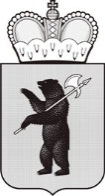 ДЕПАРТАМЕНТ ОБРАЗОВАНИЯЯРОСЛАВСКОЙ ОБЛАСТИСоветская ул., д. . Ярославль, 150000Телефон (4852) 40-18-95Факс (4852) 72-83-81e-mail: dobr@yarregion.ruhttp://yarregion.ru/depts/dobrОКПО 00097608, ОГРН 1027600681195,ИНН/КПП 7604037302/760401001__________________№______________На №        от        ДЕПАРТАМЕНТ ОБРАЗОВАНИЯЯРОСЛАВСКОЙ ОБЛАСТИСоветская ул., д. . Ярославль, 150000Телефон (4852) 40-18-95Факс (4852) 72-83-81e-mail: dobr@yarregion.ruhttp://yarregion.ru/depts/dobrОКПО 00097608, ОГРН 1027600681195,ИНН/КПП 7604037302/760401001__________________№______________На №        от        Руководителям органов местного самоуправления, осуществляющих управление в сфере образованияРуководителям государственных образовательных организаций